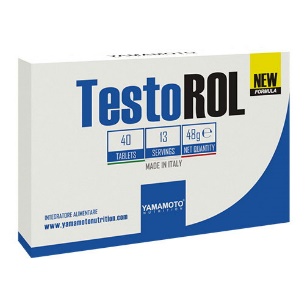 DescrizioneYamamoto® Nutrition TestoROL® è un integratore alimentare indicato per il benessere degli adulti di sesso maschile, con acido D-aspartico, estratti di piante e minerali.La Ashwagandha ha un'azione tonica favorevole in caso di stanchezza fisica e mentale, come il ginseng anch'esso dotato di attività tonica sull'organismo.Il magnesio contribuisce alla riduzione della stanchezza e dell'affaticamento. Infine, lo zinco contribuisce alla normale fertilità e alla normale riproduzione oltre al mantenimento di normali livelli di testosterone nel sangue.Questa combinazione di ingredienti rende TestoROL® molto popolare tra gli uomini, soprattutto tra gli uomini che praticano un duro allenamento!40 compresseAnalisi MediaPer dose 3 compressePer 3 compresseAcido D-aspartico700 mgFieno greco seme
di cui saponine furostanoliche
di cui protodioscina500 mg
225 mg
100 mgAshwagandha KSM-66® radice 
di cui withanolidi300 mg
15 mgGinseng radice
di cui ginsenosidi200 mg
40 mgMagnesio56,3 mg (15% AR*)Zinco10 mg (100% AR*)Boro3,6 mg*AR = Assunzioni di Riferimento*AR = Assunzioni di RiferimentoIngredienti: agente di carica: cellulosa; acido D-aspartico, bisglicinato di magnesio, fieno greco (Trigonella foenum-graecum L.) seme e.s. tit. 45% saponine furostanoliche, 20% protodioscina, KSM-66® Ashwagandha [Ashwagandha (Withania somnifera (L.) Dunal) radice e.s. tit. 5% withanolidi (contiene latte)], ginseng (Panax ginseng C.A. Mey.) e.s. 20% ginsenosidi, agenti antiagglomeranti: talco, sali di magnesio degli acidi grassi, biossido di silicio; gluconato di zinco, stabilizzante: idrossi-propil-cellulosa; filmatura  (agenti di rivestimento: idrossi-propil-metilcellulosa, glicerolo, gommalacca; coloranti: biossido di titanio, ossidi e idrossidi di ferro), borato di sodio.

KSM-66 est une marque déposée d'Ixoreal Biomed Inc.Ingredienti: agente di carica: cellulosa; acido D-aspartico, bisglicinato di magnesio, fieno greco (Trigonella foenum-graecum L.) seme e.s. tit. 45% saponine furostanoliche, 20% protodioscina, KSM-66® Ashwagandha [Ashwagandha (Withania somnifera (L.) Dunal) radice e.s. tit. 5% withanolidi (contiene latte)], ginseng (Panax ginseng C.A. Mey.) e.s. 20% ginsenosidi, agenti antiagglomeranti: talco, sali di magnesio degli acidi grassi, biossido di silicio; gluconato di zinco, stabilizzante: idrossi-propil-cellulosa; filmatura  (agenti di rivestimento: idrossi-propil-metilcellulosa, glicerolo, gommalacca; coloranti: biossido di titanio, ossidi e idrossidi di ferro), borato di sodio.

KSM-66 est une marque déposée d'Ixoreal Biomed Inc.Modalità d'uso: assumere 3 compresse al giorno con acqua.Modalità d'uso: assumere 3 compresse al giorno con acqua.Modalità d'uso: assumere 3 compresse al giorno con acqua.